В соответствии с частью 4 статьи 15 Федерального закона от 06.10.2003 № 131-ФЗ «Об общих принципах организации местного самоуправления в Российской Федерации», пунктом 4 статьи 7, статей 23 Устава Ужурского района Красноярского края, Ужурский районный Совет депутатов РЕШИЛ:Муниципальному образованию Ужурский район принять часть полномочий по решению вопросов местного значения по созданию условий для развития на территории поселения физической культуры и массового спорта, организации и проведения официальных физкультурно – оздоровительных и спортивных мероприятий на территории Златоруновского сельсовета Ужурского района Красноярского края.2. Муниципальному образованию Ужурский район заключить с муниципальным образованием Златоруновский сельсовет Ужурского района соглашение о передаче части полномочий по решению вопросов местного значения, согласно приложению.3. Решение вступает в силу в день, следующий за днем его официального опубликования в газете «Сибирский хлебороб».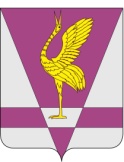 КРАСНОЯРСКИЙ КРАЙУЖУРСКИЙ РАЙОННЫЙ СОВЕТДЕПУТАТОВРЕШЕНИЕКРАСНОЯРСКИЙ КРАЙУЖУРСКИЙ РАЙОННЫЙ СОВЕТДЕПУТАТОВРЕШЕНИЕКРАСНОЯРСКИЙ КРАЙУЖУРСКИЙ РАЙОННЫЙ СОВЕТДЕПУТАТОВРЕШЕНИЕ09.02.2021г. Ужур№ 7-34рО принятии части полномочий по решениювопросов местного значения поселенийО принятии части полномочий по решениювопросов местного значения поселенийО принятии части полномочий по решениювопросов местного значения поселенийПредседатель Ужурского районного Совета депутатов________________(Агламзянов А.С.)Глава Ужурского района _________________(Зарецкий К.Н.)